Scenariusz zajęć:                                                                                                                    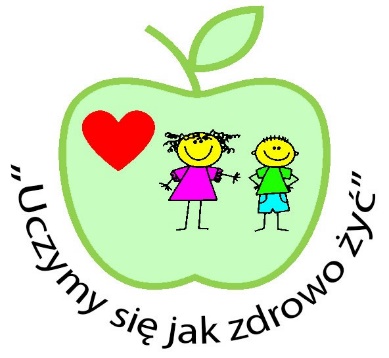                        „ Uczymy się jak zdrowo żyć” Cel zajęć  :  Wzrost poziomu  wiedzy na temat zdrowego stylu życia  oraz   sposobów ochrony przed chorobami  zakaźnymi.  Metody i formy pracy: Pogadanka. Praca na podstawie kolorowanki- zajęcia plastyczne. Ćwiczenia. Pomoce dydaktyczne: kolorowanka „ Wiem jak pokonać wirusy i bakterie” , broszura w języku polskim i ukraińskim „ Sami dbamy o swoje zdrowie”, lampa UVPlan zajęć: Pogadanka: Nauczyciel pyta  dzieci co to jest  zdrowie. Wyjaśnia, że zdrowie to nie tylko brak choroby ale dobrostan fizyczny, psychiczny i społeczny. Na nasze zdrowie składa się wiele czynników, do najważniejszych należy styl życia, czyli nasz sposób postępowania. Mamy na niego wpływ,  możemy postępować tak , żeby wzmacniać nasze zdrowie.  Co trzeba robić aby być zdrowym? – burza mózgów. Dlaczego warto być zdrowym . Wniosek: O zdrowie musimy dbać.Zajęcia plastyczne.Praca na podstawie kolorowanki- Wiem jak pokonać wirusy i bakterie” / omówienie poszczególnych elementów kolorowanki – czas realizacji- do decyzji nauczyciela /1. Dbamy o siebie- wzmacniamy naszą odporność.   - racjonalne odżywianie, regularne posiłki   - ruch, ćwiczenia   - odpoczynek, sen   - dobre samopoczucie, zabawa, radość   - zasady higieny osobistej , mycie zębów   - wizyty u lekarza, przegląd zdrowia, szczepienia 2. W okresie wakacji- przypomnienie zasad bezpiecznego wypoczynku- prezentacja multimedialna.3. W trakcie działań ogólnospołecznych- realizacja elementów scenariusza zgodnie                                    z możliwościami / pogadanka, rozmowa , instruktaż, dystrybucja, ćwiczenia z  lampą UV/2. Walczę z wirusami i bakteriami / przypomnienie zasad postępowania /Nauczyciel wyjaśnia jakie czynniki wywołują  choroby zakaźne (wirusy, bakterie, pasożyty, grzyby). Tłumaczy, że te maleńkie stworzonka - drobnoustroje chorobotwórcze- są powszechne  w każdym środowisku,  w naszym otoczeniu. Nie widać ich, bo są maleńkie, ale mogą być niebezpieczne.Nauczyciel pyta dzieci w jaki sposób choroby zakaźne mogą się przenosić (kontakt bezpośredni z chorą osobą / zwierzęciem, drogą kropelkową/pokarmową/zanieczyszczona żywność i woda/ przez kontakt                                z płynami osoby chorej). Szczególnie powszechne są zarazki wywołujące  tzw. „choroby brudnych rąk”.Są  to schorzenia dotyczące głównie dzieci. Nie ma jednej choroby brudnych rąk - wszystko zależy od przeniesionego wirusa, pasożyta lub bakterii. Jama ustna i śluzówki (także nos czy oczy) to wrota do naszego organizmu, przez które mogą wnikać różne zarazki. W dużej mierze od naszej odporności zależy, czy zakażenie rozwinie się, czy nasz układ odpornościowy poradzi sobie z nim. Często zapominamy, jak ważne jest regularne mycie rąk i nie branie brudnych rąk do ust, a także dotykanie nimi nosa czy oczu.  W ten sposób do naszego organizmu przedostają się różne wirusy, bakterie, pasożyty czy grzyby. Wielu infekcji można uniknąć dbając o higienę.- Chroniąc siebie , chronimy także innychNauczyciel omawia drogę kropelkową . Zakażony człowiek może wydzielać zarazki w trakcie mówienia, kaszlu, kichania  wraz z kropelkami śliny  do otoczenia , dlatego tak ważne jest zachowanie odległości od innych osób, szczególnie gdy kaszlą lub kichają.. Nauczyciel przypomina  jak zachować higienę kaszlu               i kichania- chusteczka jednorazowa  / natychmiast wyrzucić do kosza/  lub zewnętrzna strona ręki/ łokcia/. Aby zmniejszyć ilość wirusów w pomieszczeniach ,w których przebywamy, trzeba je często wietrzyć.- Jak prawidłowo myć ręce.Zarazki obecne na rękach z łatwością przenoszone są na wszystko, z czym mamy kontakt  w domu                   i poza nim. Dotykając różnych powierzchni, zabieramy znajdujące się na nich drobnoustroje                                  i zostawiamy „swoje” bakterie i wirusy.Jedną z najlepszych metod walki z zakażeniami przenoszonymi na zanieczyszczonych dłoniach jest prawidłowe mycie rąk wodą z mydłem .Przebieg ćwiczeń: Dzisiaj nauczymy się , jak prawidłowo myć ręce. Wykorzystamy do tego specjalny zestaw, który pomoże w tej nauce- lampę UV i płyn fluorescencyjny, świecący pod lampą . Najpierw naniesiemy na ręce niewielką ilość płynu. Wcieramy go w całe dłonie w taki sposób jak zwykle myjemy ręce-  oglądamy ręce  pod lampą UV-  miejsca świecące  to miejsca dobrze umyte , brązowe-  nie są umyte dokładnie. Instrukcja prawidłowego mycia rąk:Zwilżamy dłonie wodą, rozprowadzamy mydło / od niego drobnoustroje uciekają/, pocieramy dłonie aż utworzy się piana. Pocieramy wewnętrzne i zewnętrzne powierzchnie dłoni, myjemy każdy palec ruchem okrężnym, nie zapominamy o kciukach i nadgarstkach. Myjemy dokładnie przestrzenie między palcami. Na koniec usuwamy zanieczyszczenia pod i wokół paznokci- pocieramy ruchem okrężnym paznokcie jednej dłoni o zagłębienie drugiej / ew. lekko drapiemy/. Po tej czynności wszystko  spłukujemy.Osuszamy dłonie ręcznikiem papierowym. To już koniec! Ręce myjemy nie tylko wtedy gdy widzimy, że są brudne. Zarazków nie widać . Są sytuacje, kiedy koniecznie należy  umyć ręce. Przypomnijcie kiedy należy myć ręce / po wyjściu z toalety, po przyjściu do domu, przed jedzeniem, przed przygotowaniem posiłku, po zabawie ze zwierzętami itp./.	Podsumowanie zajęć:Nauczyciel podsumowuje zajęcia- pyta  co trzeba robić żeby być zdrowym, ew. koryguje błędy, przypomina podstawowe sposoby zabezpieczenia się przed  chorobami . Wspólnie rozwiązują quiz ”Sprawdź się” zamieszczony na końcu kolorowanki..Dzieci zabierają kolorowanki do domu i ew. uzupełniają wspólnie z rodzicami. Informują rodziców                       o odbytych zajęciach. Opracowanie : Grażyna Chaszczewska-Wojtas   Powiatowa Stacja Sanitarno-Epidemiologiczna  w Wałbrzychu